REQUERIMENTO DE ABERTURA DE TURMA DE ESPECIALIDENTIFICAÇÃO DO REQUERENTE:Nome: _______________________________________________________________________________________ Matrícula: _______________ 	Curso/Turno: ENGENHARIA DE COMPUTAÇÃO - MTIDENTIFICAÇÃO DO COMPONENTE CURRICULAR:São critérios de análise do Colegiado de Curso para deferimento de abertura de Turma Especial:O solicitante é discente regular de graduação; O discente já cumpriu pelo menos 75% (setenta e cinco por cento) da carga horária da sua estrutura curricular; A solicitação de abertura de turma especial diz respeito a, no máximo, 2 (dois) componentes curriculares por período letivo; O número total de componentes curriculares cursados em turma especial não poderá ser superior a (quatro) ao longo do curso; O componente curricular é obrigatório na estrutura curricular do discente; O componente curricular, ou qualquer componente equivalente no qual o discente possa se matricular, não está sendo oferecido no período corrente ou está sendo oferecido em choque de horário com outro componente curricular obrigatório que integra o plano de matrícula do discente; VII.O discente terá, no máximo, duas reprovações por média e nenhuma por falta no componente curricular ou em algum dos seus equivalentes; e VIII. O componente curricular envolve procedimentos de ensino-aprendizagem compatíveis com a turma especial. Li e tenho ciência que meu pedido se enquadra dentro dos critérios estabelecidos acima.Pau dos Ferros, RN_____, ____________ de 20___.____________________________________________________Assinatura do Requerente--------------------------------------------------------------------------------------------------------------------------------------Anexar ao processo: Justificativa;Histórico Acadêmico; Carta de Aceite do professor.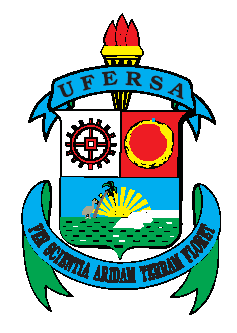 MINISTÉRIO DA EDUCAÇÃOUNIVERSIDADE FEDERAL RURAL DO SEMI-ÁRIDO – UFERSACENTRO MULTIDISCIPLINAR DE PAU DOS FERROSCÓD.NOME: